College of Pharmacy and Allied Health ProfessionsDean Search Committee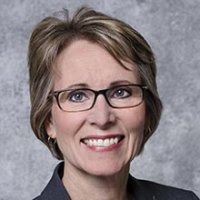 Nancy Fahrenwald, ChairDean, College of Nursing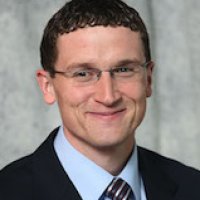 Dr. Dan HansenAssistant Dean for Student Services – College Leadership Team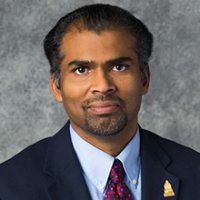 Dr. Om PerumalDepartment Head, Pharmaceutical Sciences – College Leadership Team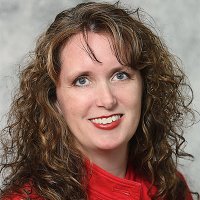 Dr. Jodi HeinsAssistant Department Head of Pharmacy Practice – College Leadership Team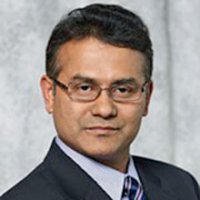 Dr. Shafiqur RahmanProfessor of Pharmaceutical Sciences – Pharmaceutical Sciences Faculty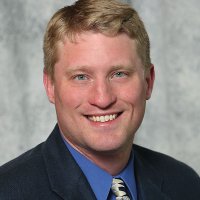 Dr. Brad LaibleProfessor of Pharmacy Practice – Pharmacy Practice Faculty (Eastern SD)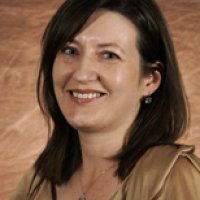 Dr. Wendy Jensen BenderProfessor of Pharmacy Practice – Pharmacy Practice Faculty (Western SD)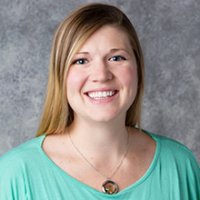 Ms. April NelsenMLS Program Instructor – MLS Program Faculty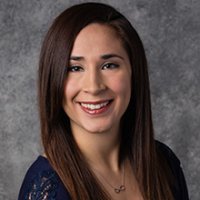 Ms. Tiffany MontalvoLaboratory Support Specialist – College StaffMr. Chris KotschevarPharmD Program Student – Student Representative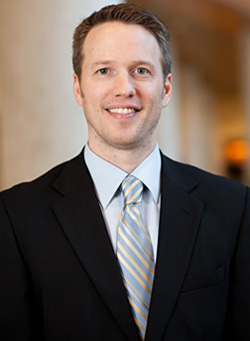 Dr. Garrett SchrammDirector of Pharmacy Education & Academic Affairs, Mayo Clinic – External Stakeholder/Advisory Council